Поздравляем!Согласно приказа Министерства образования и науки Российской Федерацииот 15 декабря 2014 г. № 1578 «О присуждении в 2014 году премий для поддержки талантливой молодёжи»награждаются премиями для поддержки талантливой молодежиучащиеся Костромского областного центра детского (юношеского)технического творчества: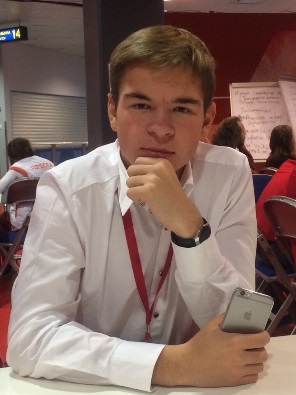 Надежин Никита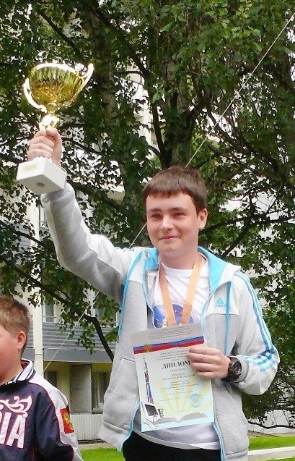 Сергеев Арсений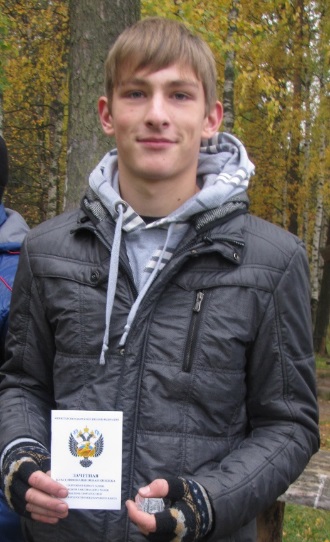 Артеменко Евгений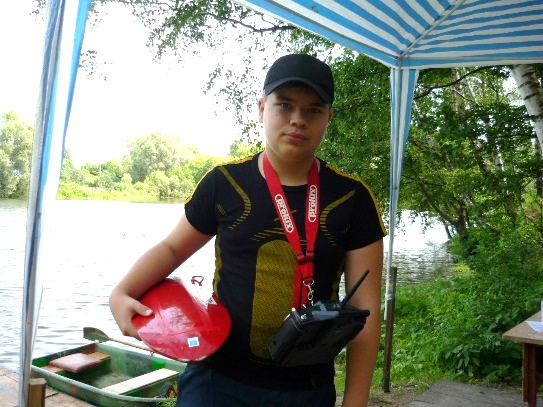 Виноградов Валерий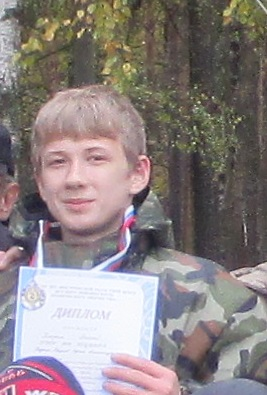 Тюрин АлексейЖелаем дальнейших успехов!